Created in Partnership among Santa Clara County Office of Education, Montalvo Arts Center, Santa Cruz County Office of Education, and Arts Council Santa Cruz County for use in Integrated Learning Curriculum Development. 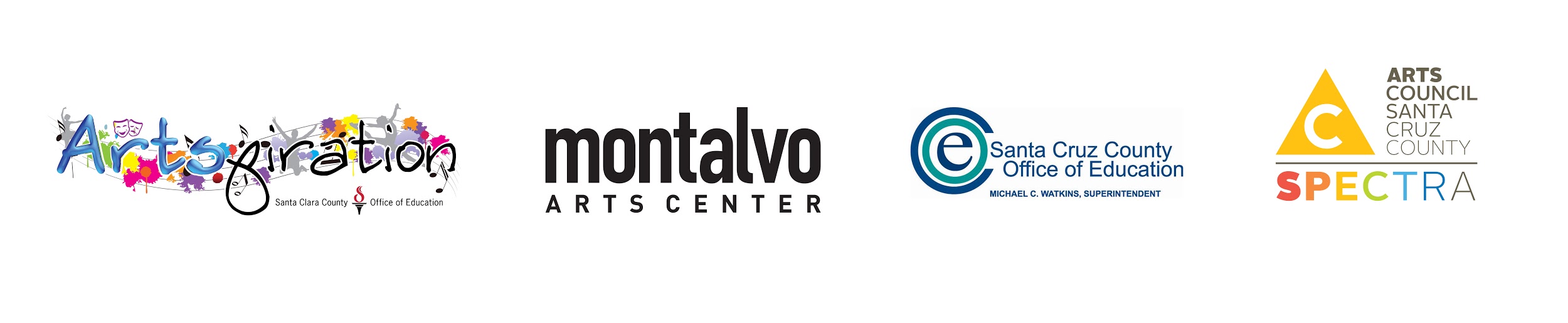 Artist Author:Lesson Title:Lesson Title:Grades:Grades:Art Discipline(s):Art Discipline(s):Art Standards:http://www.nationalartsstandards.org/ Art Standards:http://www.nationalartsstandards.org/ Academic Content Area(s):Academic Content Area(s):Common Core State Standards:http://www.corestandards.org/ELA-Literacy/ Common Core State Standards:http://www.corestandards.org/ELA-Literacy/ Next Generation Science Standards:https://www.nextgenscience.org/ Next Generation Science Standards:https://www.nextgenscience.org/ Relevancy(Cultural, Societal, Global, Local):How is this relevant or important to the lives of students?Relevancy(Cultural, Societal, Global, Local):How is this relevant or important to the lives of students?Lesson OverviewLesson OverviewLesson OverviewLesson OverviewLesson OverviewLesson OverviewLesson OverviewLesson OverviewBrief Description:Brief Description:Brief Description:Core Concept:Core Concept:Core Concept:Understanding Goals:(Essential Questions and Learning Outcomes)What do I want my students to understand?Understanding Goals:(Essential Questions and Learning Outcomes)What do I want my students to understand?Understanding Goals:(Essential Questions and Learning Outcomes)What do I want my students to understand?Integrated Habits of Mind:WebsiteILHoM Chart  HYPERLINK "http://www.instituteforhabitsofmind.com/" Integrated Habits of Mind:WebsiteILHoM Chart  HYPERLINK "http://www.instituteforhabitsofmind.com/" Integrated Habits of Mind:WebsiteILHoM Chart  HYPERLINK "http://www.instituteforhabitsofmind.com/" Studio Habits of Mind:Studio Habits of Mind ChartStudio Habits of Mind:Studio Habits of Mind ChartStudio Habits of Mind:Studio Habits of Mind ChartGrowth Mindset:Growth Mindset ChartGrowth Mindset GraphicGrowth Mindset:Growth Mindset ChartGrowth Mindset GraphicGrowth Mindset:Growth Mindset ChartGrowth Mindset GraphicDepth of Knowledge:Depth of Knowledge WheelDOK ChartDepth of Knowledge:Depth of Knowledge WheelDOK ChartDepth of Knowledge:Depth of Knowledge WheelDOK ChartVTS, Arts History, & DiscussionVTS at a Glance VTS, Arts History, & DiscussionVTS at a Glance VTS, Arts History, & DiscussionVTS at a Glance Are Other Pedagogies in Use? Please list:Are Other Pedagogies in Use? Please list:Are Other Pedagogies in Use? Please list:Vocabulary:Vocabulary:Vocabulary:Prep Time:Prep Time:Prep Time:Lesson time:Lesson time:Teacher Practice and Prep:Include Tips & PrecautionsTeacher Practice and Prep:Include Tips & PrecautionsTeacher Practice and Prep:Include Tips & PrecautionsInstructional Materials, Technology, and Equipment:Instructional Materials, Technology, and Equipment:Instructional Materials, Technology, and Equipment:Resources/Bibliography/Source Credits:Resources/Bibliography/Source Credits:Resources/Bibliography/Source Credits:Set-up Needs:Set-up Needs:Set-up Needs:Procedures:Please include accommodations for differentiated instructionProcedures:Please include accommodations for differentiated instructionProcedures:Please include accommodations for differentiated instructionCritique and Reflection: Critique and Reflection: Critique and Reflection: Performances of Understanding/ Assessment:·         Documentation·         Formative, Summative, Formal, and  Informal·         4 C’s Rubrics4 C’s Lesson Design Aid  Performances of Understanding/ Assessment:·         Documentation·         Formative, Summative, Formal, and  Informal·         4 C’s Rubrics4 C’s Lesson Design Aid  Performances of Understanding/ Assessment:·         Documentation·         Formative, Summative, Formal, and  Informal·         4 C’s Rubrics4 C’s Lesson Design Aid  